Cyngor Bro Morgannwg 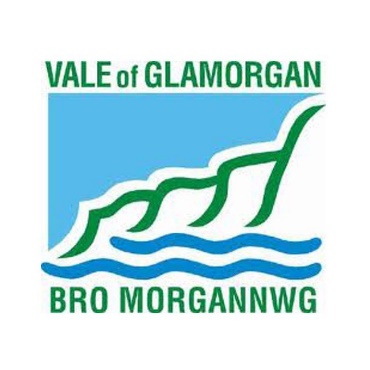 Cynllun Cyflawni'r Grant Cymorth Tai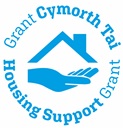 Ebrill 2022 – Mawrth 2025Cynllun Cyflawni'r Grant Cymorth Tai (GCT)2022-2023Cynnwys Atodiadau	CyflwyniadMae Cynllun Cyflawni Grant Cymorth Tai Bro Morgannwg yn amlinellu'r angen am gymorth sy'n gysylltiedig â thai a ariennir gan y Grant Cymorth Tai (GCT) ym Mro Morgannwg rhwng 2022 a 2025.Mae'r GCT yn gyfuniad o dri grant sy'n bodoli eisoes; Grant Rhaglen Cefnogi Pobl, y Grant Atal Digartrefedd a Grant Gorfodi Rhentu Doeth Cymru. Mae Llywodraeth Cymru wedi hysbysu Cyngor Bro Morgannwg o gyllideb GCT dangosol o £4,718,683.58 ar gyfer y blynyddoedd ariannol 2022-23, 2023-24 a 2024-25. Mewn termau nominal mae hyn yn golygu y bydd y gyllideb yn aros yn wastad dros y cyfnod o 3 blynedd.Mae'r GCT yn rhaglen grant ymyrraeth gynnar i gefnogi gweithgarwch, sy'n atal pobl rhag mynd yn ddigartref, yn sefydlogi eu sefyllfa llety, neu’n helpu pobl a allai fynd yn ddigartref i ddod o hyd i lety a'i gadw. Nid yw'r GCT yn ariannu'r ddyletswydd statudol ar awdurdodau lleol i atal digartrefedd, yn hytrach mae gwasanaethau a ariennir gan y GCT yn ategu a chefnogi'r gwasanaeth statudol i sicrhau bod yr awdurdodau yn rhoi cymorth i bobl i’r cartrefi cywir gyda'r cymorth cywir i lwyddo. Mae'n cefnogi pobl sy'n agored i niwed i fynd i'r afael â'r problemau lluosog y maent yn eu hwynebu weithiau, megis dyled, cyflogaeth, rheoli tenantiaethau, camddefnyddio sylweddau, trais yn erbyn menywod, cam-drin domestig a thrais rhywiol, a materion iechyd meddwl. Mae cymorth yn canolbwyntio ar yr unigolyn, gyda'r nod o gefnogi pobl i sicrhau a chynnal llety cynaliadwy drwy fynd i'r afael â'u hanghenion a gweithio gyda nhw i ddatblygu'r sgiliau sydd eu hangen i gynnal tenantiaeth.Wrth wraidd y GCT mae atal digartrefedd, ac o'r herwydd bydd Cynllun Cyflawni y GCT yn gweithio i gyflawni'r blaenoriaethau strategol a nodir yn y Strategaeth Rhaglen Cymorth Tai. Cyflawnir hyn drwy’r canlynol:Ehangu capasiti'r gefnogaeth yn ôl yr angen, llety â chymorth a gwasanaethau cymorth galw heibio presennol er mwyn diwallu'r angen cynyddol.Ad-drefnu gwasanaethau presennol i weithio mewn ffyrdd newydd i helpu i gyflawni blaenoriaethau strategol newydd.Comisiynu prosiectau newydd gan gynnwys Hostel Anghenion Cymhleth, Llety â Chymorth 24 awr i bobl sydd â phroblemau iechyd meddwl, Llety â Chymorth i bobl ag anawsterau dysgu a gwasanaethau cymorth yn ôl yr angen newydd i bobl ag anghenion cymorth cysylltiedig â thai.Mae Cynllun Cyflawni GCT Bro Morgannwg wedi'i seilio ar broses fapio anghenion cynhwysfawr sy'n cynnwys casglu data gan y Tîm Atebion Tai, Darparwyr Cymorth ac amrywiaeth o randdeiliaid.…………………………………………………………………………………………………	Asesiad anghenion Mae'n ofynnol i awdurdodau lleol gynnal asesiad cynhwysfawr ar anghenion bob pedair blynedd, gydag adolygiad ysgafn bob dwy flynedd i lywio datblygiad eu Strategaeth GCT fel y nodir yng Nghanllawiau y GCT a gyhoeddwyd gan Lywodraeth Cymru.Mae'r asesiad o anghenion hwn hefyd yn llywio Cynllun Cyflawni tair blynedd y GCT ac mae'r anghenion a nodwyd yn yr asesiad hwn yn gosod yr ymateb a amlinellir yn y Cynllun Comisiynu (adran 5).2a	Proses asesu anghenionYn 2018 cyflwynwyd ffurflen atgyfeirio o'r enw'r Ffurflen Cymorth Cysylltiedig â Thai.  Mae hon bellach yn cael ei defnyddio gan yr holl asiantaethau sy'n cyfeirio at y cynllun gan gynnwys Cymdeithasau Tai, Grwpiau Sector Gwirfoddol, y Bwrdd Iechyd Lleol, y Gwasanaeth Prawf a gwasanaethau mewnol.  Cyflwynwyd un ffurflen asesu hefyd ar y cam hwn er mwyn gallu nodi anghenion yn haws a lleihau dyblygu ar gyfer y cleient a'r gwasanaethau sy'n darparu cymorth.      Gellir dadansoddi’r wybodaeth asesu anghenion yn ôl ardal benodol, felly pe byddai cyllid newydd ar gael, gellir datblygu gwasanaethau yn yr ardaloedd sydd â’r angen mwyaf.    Yn ogystal, cysylltwyd â darparwyr i awgrymu syniadau ar gyfer cynigion prosiect "oddi ar y silff" fel sy'n ofynnol gan y canllawiau newydd.  Mae'r rhain yn brosiectau y gellir eu comisiynu ar fyr rybudd os bydd cyllid ar gael.  Fodd bynnag, bydd angen iddynt fod yn strategol berthnasol a byddant yn cael eu cymeradwyo drwy'r prosesau cynllunio traddodiadol.  Eleni, mae wedi bod yn bwysig dehongli data traddodiadol Cefnogi Pobl ar y cyd â data o'r pandemig, yn ogystal â cheisio asesu effeithiau parhaus tebygol y pandemig ar ddigartrefedd, diweithdra ac anghenion cymorth ein dinasyddion sy'n deillio o hynny.  Rydym yn gweld cynnydd yn y galw ar gwasanaethau cymorth a digartrefedd, ac mae hyn yn debygol o barhau wrth i fwy o bobl wynebu caledi ariannol yn enwedig gyda'r lefelau uchel presennol o gostau ynni a phwysau chwyddiant eraill. Nodi Bylchau mewn Gwasanaethau Drwy gyfuno’r data a gasglwyd dros y flwyddyn ddiwethaf a’r wybodaeth ychwanegol a ddarparwyd gan ystadegau Atebion Tai â’r cyflenwad presennol o wasanaethau, cawn ddarlun o’r bylchau mewn gwasanaethau.  Cyflwynwyd y canfyddiadau hyn i aelodau craidd y Grŵp Cynllunio Lleol ym Mro Morgannwg sy’n pennu blaenoriaethau’r gwasanaethau lleol yn y dyfodol ar gyfer datblygu. 2b	Prif ganfyddiadauBu cynnydd sylweddol yn y galw am gymorth rhwng 2020 a 2021 fel y mae'r siart isod yn dangos:Fe wnaeth cyfanswm yr atgyfeiriadau a wnaed at y tîm Cefnogi Pobl yn 2021 gynyddu 16% ers y flwyddyn flaenorol. Mae hyn yn adlewyrchu profiadau staff cymorth rheng flaen yn y gwasanaeth Galw Heibio lle'r oedd y galw am gymorth yn uwch na'r hyn a ddisgwyliwyd yn wreiddiol. O ganlyniad, mae hyn wedi creu mwy o atgyfeiriadau at y Tîm Cefnogi Pobl nag yn y blynyddoedd blaenorol.Mae’r broses mapio anghenion a ddadansoddwyd yn ôl grwpiau cleientiaid sy’n nodi’r angen presennol nas diwallwyd yn seiliedig ar gymharu'r galw â nifer yr unedau i’w gweld yn y siart isod:Dyma'r tair maes uchaf a nodwyd lle nad yw’r anghenion yn cael eu diwallu:Digartrefedd/ posibilrwydd o fod yn ddigartrefIechyd MeddwlCam-drin domestig(gweler atodiad B am fwy o ddata anghenion)Mae'r galw mawr am gymorth gan bobl sy'n ddigartref neu sydd mewn perygl o fod yn ddigartref yn adlewyrchu'r cynnydd sylweddol yn y niferoedd a gyflwynodd i Dîm Atebion Tai Bro Morgannwg. Er enghraifft, ym Mro Morgannwg cafodd 459 o aelwydydd eu derbyn fel rhai digartref o dan Adran 73 yn 2020-21 sy'n cymharu â 342 o aelwydydd gafodd eu derbyn yn ddigartref o dan Adran 73 o'r Ddeddf yn 2019-2020.  Yn 2020-21 derbyniwyd 138 o aelwydydd yn ddigartref ac mewn angen â blaenoriaeth o dan Adran 75 o gymharu â 90 o aelwydydd yn 2019-20.Mae'r galw cynyddol gan bobl sy'n cyflwyno â phroblemau Iechyd Meddwl yn adlewyrchu tuedd a welwyd ers dechrau pandemig Covid-19 lle mae mwy o bobl wedi dweud eu bod yn profi problemau iechyd meddwl yn ystod eu hasesiadau o anghenion. Mae hyn yn cyfateb i ymchwil gan Mind Cymru a gyhoeddwyd yn 2021 sy'n dangos bod nifer y bobl sy'n dioddef o broblemau iechyd meddwl yng Nghymru a'r niferoedd sy'n adrodd mwy o orbryder wedi cynyddu ers dechrau pandemig Covid-19. Mae'r data anghenion yn dangos bod y niferoedd sy'n cyflwyno â phroblemau cam-drin domestig wedi cynyddu ers pandemig Covid-19 sy'n cyfateb â'r nifer cynyddol o bobl sy'n cyflwyno i wasanaeth galw heibio cam-drin domestig yn y Fro. Mae hyn yn adlewyrchu tueddiad cenedlaethol ar draws y DU lle cafodd cynnydd yn nifer y dioddefwyr oedd yn adrodd am gam-drin domestig yn 2021 ei gofnodi gan Refuge UK.	Blaenoriaethau cyflawniMae gan y Tîm Cefnogi Pobl y blaenoriaethau GCT canlynol am gyfnod y dyfarniad hwn:Blaenoriaeth Un y GCT: Cynyddu mynediad at wasanaethau cymorth yn ôl yr angenRydym oll yn cyflawni hyn drwy ehangu'r gwasanaethau cymorth yn ôl yr angen presennol fel bod mwy o ddefnyddwyr gwasanaeth yn gallu derbyn cymorth.Blaenoriaeth Dau y GCT: Cynyddu mynediad at wasanaethau cymorth Galw HeibioRydym oll yn cyflawni hyn drwy ehangu'r gwasanaethau cymorth galw heibio presennol fel bod mwy o ddefnyddwyr gwasanaeth yn gallu derbyn cymorth.Blaenoriaeth Tri y GCT: Cynyddu mynediad i lety â chymorth dros droByddwn yn cyflawni hyn drwy gomisiynu prosiectau llety â chymorth dros dro newydd fel y gall mwy o ddefnyddwyr gwasanaeth dderbyn cymorth.Blaenoriaeth Pedwar y GCT: Cynnal mynediad at wasanaethau larwm sy'n helpu i alluogi pobl agored i niwed i fyw'n annibynnol yn eu cartrefi eu hunainByddwn ni'n parhau i ariannu cymhorthdal ar gyfer gwasanaethau larwm argyfwng i bobl hŷn sy'n agored i niwed.Blaenoriaeth Pump y GCT: Sicrhau bod y Porth Cefnogi Pobl yn effeithlon, yn effeithiol ac yn hygyrch i bawb.Byddwn ni'n cyflwyno system feddalwedd newydd i alluogi system Borth fwy effeithlon ac effeithiol y mae defnyddwyr gwasanaeth yn ei chael hi'n haws ei defnyddio. Mae hyn yn rhan o strategaeth ddigidol Bro Morgannwg.Cynllun Gwariant 2022-2023Cynllun Mynediad y Sector Rhentu Preifat (SRhP)Blaenoriaeth 4 y GCT: Cynyddu Mynediad i'r Sector Rhentu PreifatBlaenoriaeth 1 y GCT: Cynyddu mynediad at wasanaethau cymorth yn ôl yr angenBydd y cyllid hwn yn parhau gyda'r gwasanaeth SRhP i helpu pobl sydd ar Gynllun Tenantiaeth â Chymorth y Fro i gynnal eu tenantiaethau.Darpariaeth Llety Mewn Argyfwng Blaenoriaeth 6 y GCT: Cynyddu cyflenwad llety parhaol a dros droBydd yr arian hwn yn parhau ar gyfer llety argyfwng ym Mhenarth.Gwasanaethau Cyfryngu Blaenoriaeth 1 y GCT: Darparu gwasanaeth atal cadarn wedi'i dargedu i atal digartrefedd a mynd i'r afael â phrif achosion digartrefedd.Bydd y cyllid hwn yn parhau i ariannu gwasanaeth cyfryngu er mwyn helpu i alluogi teuluoedd i aros gyda'i gilydd ac atal digartrefedd. Mae hefyd yn cael ei ehangu i gyfryngu rhwng tenantiaid a landlordiaid. Am y tro cyntaf yn 2022 mae'r gwasanaeth cyfryngu teuluol a ariennir gan HPG yn cael ei drosglwyddo i'r GCT ac mae ei gyllid wedi'i glustnodi am ddwy flynedd. Mae Bro Morgannwg wedi ymrwymo'n llawn i barhau gyda'r Gwasanaeth Cyfryngu hwn.Gwasanaeth galw heibio yn ystod y dyddBlaenoriaeth 5 y GCT:  Cefnogi'r rhai mwyaf agored i niwed i gynnal eu tenantiaeth ac integreiddio i'r gymunedBlaenoriaeth 2 y GCT: cynyddu mynediad at Wasanaethau Cymorth Galw HeibioBydd yr arian hwn yn parhau i ariannu Gwasanaeth Galw Heibio Siop Un Stop y Fro i helpu pobl i gynnal eu tenantiaethauGorfodi, ymchwilio neu gydymffurfio â deddfwriaeth tai Blaenoriaeth 1 y GCT: Darparu gwasanaeth atal cadarn wedi'i dargedu i atal digartrefedd a mynd i'r afael â phrif achosion digartrefeddBydd y cyllid hwn ar gyfer Rhentu Doeth Cymru yn sicrhau bod landlordiaid yn cydymffurfio â deddfwriaeth tai.Gweithgareddau a gynlluniwyd i hyrwyddo a rhoi cyhoeddusrwydd i gydymffurfio â deddfwriaeth tai Blaenoriaeth 1 y GCT: Darparu gwasanaeth atal cadarn wedi'i dargedu i atal digartrefedd a mynd i'r afael â phrif achosion digartrefeddBydd yr arian hwn yn parhau i hyrwyddo a rhoi cyhoeddusrwydd i gydymffurfio â deddfwriaeth tai.Cymorth yn ôl yr angen – Trais yn erbyn menywod, Cam-drin Domestig a Thrais RhywiolBlaenoriaeth 1 y GCT: Darparu gwasanaeth atal cadarn wedi'i dargedu i atal digartrefedd a mynd i'r afael â phrif achosion digartrefeddBlaenoriaeth 1 y GCT: Cynyddu mynediad at wasanaethau cymorth yn ôl yr angenBydd yr arian hwn yn parhau i ariannu cymorth tai i ddioddefwyr cam-drin domestig a thrais rhywiol. Rydym yn parhau i weithio gyda cynrychiolwyr y Grant Plant a Chymunedau i archwilio cefnogaeth i blant.Cymorth yn ôl yr angen – anabledd dysguBlaenoriaeth 1 y GCT: Darparu gwasanaeth atal cadarn wedi'i dargedu i atal digartrefedd a mynd i'r afael â phrif achosion digartrefeddBlaenoriaeth 1 y GCT: Cynyddu mynediad at wasanaethau cymorth yn ôl yr angenMae'r arian hwn ar gyfer y gwasanaeth Esgyn sy'n darparu cefnogaeth i bobl ag anableddau dysgu.Cymorth yn ôl yr angen - iechyd meddwlBlaenoriaeth 3 y GCT: Cryfhau ac ehangu mynediad at wasanaethau cymorth iechyd meddwlBlaenoriaeth 1 y GCT: Cynyddu mynediad at wasanaethau cymorth yn ôl yr angenMae'r arian hwn ar gyfer sawl gwasanaeth cymorth yn ôl yr angen iechyd meddwl.Cymorth yn ôl yr angen - problemau camddefnyddio sylweddau a/neu alcohol Blaenoriaeth 1 y GCT: Darparu gwasanaeth atal cadarn wedi'i dargedu i atal digartrefedd a mynd i'r afael â phrif achosion digartrefeddBlaenoriaeth 1 y GCT: Cynyddu mynediad at wasanaethau cymorth yn ôl yr angenMae'r arian ar gyfer cymorth yn ôl yr angen i’r prosiect Ffynnon ar gyfer pobl sy'n dioddef o gamddefnyddio sylweddau a phroblemau alcohol.Cymorth yn ôl yr angen - Cyn-droseddwyrBlaenoriaeth 1 y GCT: Darparu gwasanaeth atal cadarn wedi'i dargedu i atal digartrefedd a mynd i'r afael â phrif achosion digartrefeddBlaenoriaeth 1 y GCT: Cynyddu mynediad at wasanaethau cymorth yn ôl yr angenMae'r cyllid hwn ar gyfer gwasanaeth cymorth yn ôl yr angen cyfiawnder troseddol Heol Holltwn.Cymorth yn ôl yr angen – pobl ifancBlaenoriaeth 1 y GCT: Darparu gwasanaeth atal cadarn wedi'i dargedu i atal digartrefedd a mynd i'r afael â phrif achosion digartrefeddBlaenoriaeth 1 y GCT: Cynyddu mynediad at wasanaethau cymorth yn ôl yr angenMae'r cyllid hwn ar gyfer gwasanaethau cymorth yn ôl yr angen i bobl ifanc Cynllun Cymorth Tenantiaid (CCT) 7 a Tom Holmes.Cymorth yn ôl yr angen – pobl hŷnBlaenoriaeth 1 y GCT: Darparu gwasanaeth atal cadarn wedi'i dargedu i atal digartrefedd a mynd i'r afael â phrif achosion digartrefeddBlaenoriaeth 1 y GCT: Cynyddu mynediad at wasanaethau cymorth yn ôl yr angenMae'r arian hwn ar gyfer gwasanaeth cymorth yn ôl yr angen Golau Caredig a gwasanaeth galw heibio Croeso Pawb.Cymorth yn ôl yr angen - cyffredinolBlaenoriaeth 1 y GCT: Darparu gwasanaeth atal cadarn wedi'i dargedu i atal digartrefedd a mynd i'r afael â phrif achosion digartrefeddBlaenoriaeth 1 y GCT: Cynyddu mynediad at wasanaethau cymorth yn ôl yr angenMae'r gronfa hon ar gyfer sawl contract cymorth yn ôl yr angen cyffredinol.Cymorth yn ôl yr angen - arallBlaenoriaeth 1 y GCT: Darparu gwasanaeth atal cadarn wedi'i dargedu i atal digartrefedd a mynd i'r afael â phrif achosion digartrefeddBlaenoriaeth 1 y GCT: Cynyddu mynediad at wasanaethau cymorth yn ôl yr angenMae’r gronfa hon ar gyfer prosiect Teulu sy'n darparu cefnogaeth i deuluoedd ag anghenion cymorth.Llety â Chymorth dros dro – Anabledd DysguBlaenoriaeth 1 y GCT: Darparu gwasanaeth atal cadarn wedi'i dargedu i atal digartrefedd a mynd i'r afael â phrif achosion digartrefeddBlaenoriaeth 3 y GCT: Cynyddu mynediad i lety â chymorth dros droMae'r arian hwn ar gyfer y llety â chymorth newydd ar gyfer anableddau dysgu.Llety â Chymorth dros dro – Iechyd MeddwlBlaenoriaeth 3 y GCT: Cryfhau ac ehangu mynediad at wasanaethau cymorth iechyd meddwlBlaenoriaeth 3 y GCT: Cynyddu mynediad i lety â chymorth dros droMae'r cyllid hwn ar gyfer llety â chymorth iechyd meddwl newydd 24 awr.Llety â Chymorth dros dro – Problemau camddefnyddio sylweddau a/neu alcohol (llety sych)Blaenoriaeth 1 y GCT: Darparu gwasanaeth atal cadarn wedi'i dargedu i atal digartrefedd a mynd i'r afael â phrif achosion digartrefeddBlaenoriaeth 3 y GCT: Cynyddu mynediad i lety â chymorth dros droMae'r arian hwn ar gyfer prosiect llety â chymorth camddefnyddio sylweddau Croes Ffin.Llety â Chymorth dros dro – Cyn-droseddwyrBlaenoriaeth 1 y GCT: Darparu gwasanaeth atal cadarn wedi'i dargedu i atal digartrefedd a mynd i'r afael â phrif achosion digartrefeddBlaenoriaeth 3 y GCT: Cynyddu mynediad i lety â chymorth dros droMae'r cyllid hwn ar gyfer llety â chymorth cyfiawnder troseddol Heol HolltwnLlety â Chymorth dros dro - pobl ifancBlaenoriaeth 1 y GCT: Darparu gwasanaeth atal cadarn wedi'i dargedu i atal digartrefedd a mynd i'r afael â phrif achosion digartrefeddBlaenoriaeth 3 y GCT: Cynyddu mynediad i lety â chymorth dros droMae’r arian hwn ar gyfer ein prosiectau llety â chymorth i bobl ifanc yn Nhŷ John Rowley, Tŷ’r Fro a Thŷ Newydd.Llety â Chymorth Dros Dro - arallBlaenoriaeth 5 y GCT: Cefnogi'r rhai mwyaf agored i niwed i gynnal eu tenantiaeth ac integreiddio i'r gymunedBlaenoriaeth 3 y GCT: Cynyddu mynediad i lety â chymorth dros droMae'r arian hwn ar gyfer y prosiect llety â chymorth hostel newydd ar gyfer anghenion cymhlethGwasanaethau Larwm Blaenoriaeth 5 y GCT: Cefnogi'r rhai mwyaf agored i niwed i gynnal eu tenantiaeth ac integreiddio i'r gymunedBlaenoriaeth 4 y GCT: Cynnal mynediad at wasanaethau larwm sy'n cefnogi pobl agored i niwed i fyw'n annibynnol yn eu cartrefi eu hunainMae'r cyllid hwn ar gyfer ystod o wasanaethau larwm argyfwng i bobl hŷn agored i niwed sydd mewn perygl o lithro, baglu neu gwympo ar draws pob daliadaeth.Lloches - i fenywodBlaenoriaeth 5 y GCT:  Cefnogi'r rhai mwyaf agored i niwed i gynnal eu tenantiaeth ac integreiddio i'r gymunedBlaenoriaeth 3 y GCT: Cynyddu mynediad i lety â chymorth dros droMae'r arian hwn ar gyfer y lloches sy'n darparu llety â chymorth dros dro i ddioddefwyr cam-drin domestig.Lloches - arallBlaenoriaeth 5 y GCT:  Cefnogi'r rhai mwyaf agored i niwed i gynnal eu tenantiaeth ac integreiddio i'r gymunedBlaenoriaeth 3 y GCT: Cynyddu mynediad i lety â chymorth dros droMae'r arian hwn ar gyfer y llety â chymorth niwtral o ran rhywedd gwasgaredig.Offer Caledu Targedau Blaenoriaeth 5 y GCT:  Cefnogi'r rhai mwyaf agored i niwed i gynnal eu tenantiaeth ac integreiddio i'r gymunedBlaenoriaeth 4 y GCT: Ariannu gwasanaethau larwm sy'n cefnogi pobl agored i niwed i fyw'n annibynnol yn eu cartrefi eu hunainMae'r arian hwn ar gyfer gwella diogelwch tai dioddefwyr cam-drin domestig yn y Fro sydd yn cael ei wneud mewn partneriaeth â'r Tîm Diogelwch Cymunedol.Swyddi anstatudol a ariennir gan y GCTBlaenoriaeth 5 y GCT:  Cefnogi'r rhai mwyaf agored i niwed i gynnal eu tenantiaeth ac integreiddio i'r gymunedBlaenoriaeth 1 y GCT: Cynyddu mynediad at wasanaethau cymorth yn ôl yr angenMae'r arian hwn ar gyfer rôl gymorth i weithio gyda chleientiaid atebion tai, i'w cefnogi drwy'r broses ymgeisio ac asesu eu hanghenion cymorth. Hefyd, mae cyllid ar gyfer gweithiwr cyswllt Iechyd Meddwl i nodi cleientiaid atebion tai sydd ag anghenion iechyd meddwl, cynghori cydweithwyr ar sut y bydd hyn yn effeithio ar eu sefyllfa dai ac yn cyfeirio cleientiaid at asiantaethau perthnasol.Arall - cyffredinolBlaenoriaeth 5 y GCT:  Cefnogi'r rhai mwyaf agored i niwed i gynnal eu tenantiaeth ac integreiddio i'r gymunedBlaenoriaeth 5 y GCT: Sicrhau bod y Porth Cefnogi Pobl yn effeithlon, yn effeithiol ac yn hygyrch i bawb.Mae'r arian ar gyfer swyddog Porth Cefnogi Pobl a chynnal Gwasanaeth y Porth yn ddyddiol.	Ymgysylltu â rhanddeiliaid Y Grŵp Cynllunio Lleol Cefnogi Pobl Mae’r aelodau craidd yn parhau i gwrdd i archwilio’r data ar anghenion ar ôl iddo gael ei goladu. Mae aelodau craidd y Grŵp Cefnogi Cynllunio yn cynnwys:•	Rheolwr Gweithredol Tai'r Sector Cyhoeddus (Cadeirydd) •	Rheolwr Gweithredol, Gwasanaethau Iechyd Meddwl •	Rheolwr Gweithredol, Iechyd Cyhoeddus Cymru•	Rheolwr Gweithredol, Gwasanaethau Cymdeithasol•	Rheolwr y Fro, Gwasanaeth Prawf Cenedlaethol Ardal De Cymru  •	Nyrs Arweiniol Ardal y Fro, Bwrdd Iechyd Prifysgol Caerdydd a'r Fro •	Cynrychiolydd o’r Sector Gwirfoddol YmgynghoriadFel Awdurdod Lleol, rydym yn cydnabod bod dull cydgynhyrchu yn hanfodol er mwyn sicrhau bod unrhyw wasanaethau sy'n cael eu datblygu yn addas i'r diben.   Felly, rydym yn cynnal ymgynghoriad yn rheolaidd a thrwy amrywiaeth o fformatau i gasglu cymaint o wybodaeth â phosibl gan ein cleientiaid a'n rhanddeiliaid.  Grŵp Cyswllt Cefnogi PoblDyma fforwm ar gyfer yr holl randdeiliaid Cefnogi Pobl ac mae’n caniatáu i wybodaeth gael ei chyfenwid ac i’r holl randdeiliaid gymryd rhan yn y broses gynllunio.   Cynhelir cyfarfodydd bob chwarter.  Fforwm cynhwysol yw hwn, a chaiff defnyddwyr gwasanaeth hefyd eu gwahodd i gymryd rhan. Ymgynghori â Defnyddwyr Gwasanaeth Yn 2010, comisiynodd y Cyngor ymgynghorwyr allanol i weithio gyda defnyddwyr gwasanaeth i lunio Fframwaith Cyfranogiad Defnyddwyr Gwasanaeth er mwyn pennu sut yr oedden nhw’n dymuno ymgysylltu â’r Cyngor, o ran gwella gwasanaethau ac o ran datblygiadau newydd. Mewn ymateb i’r ymgynghoriad hwn, datblygwyd y Fframwaith Ymgynghori â Defnyddwyr Gwasanaeth a chyflwynwyd y gweithdrefnau canlynol gan Dîm Cefnogi Pobl y Cyngor: 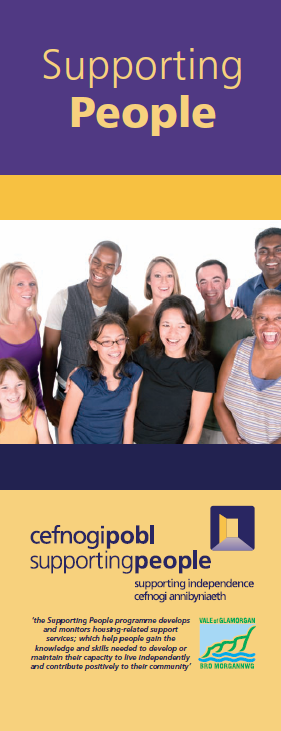 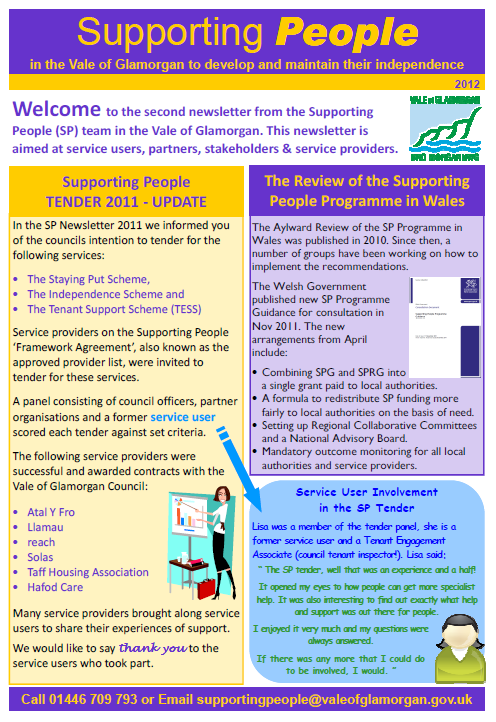 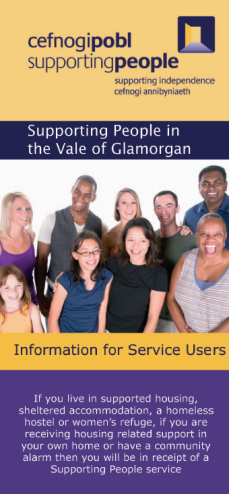 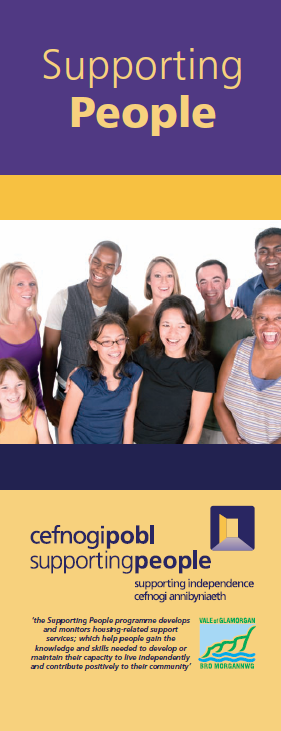 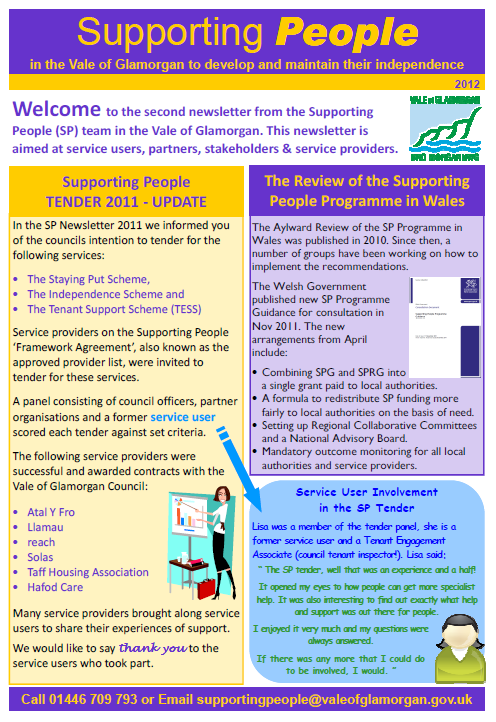 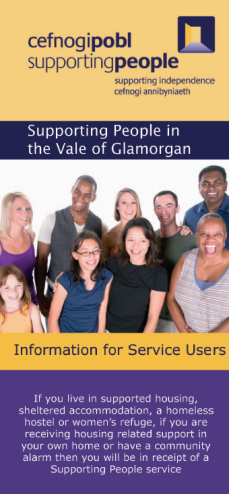 Caiff o leiaf 20% o’r defnyddwyr gwasanaeth presennol a blaenorol eu cyfweld yn rhan o bob adolygiad gwasanaeth (10% mewn gwasanaethau larwm). Mae posteri a thaflenni ar gael a chânt eu dosbarthu i ddefnyddwyr gwasanaeth er mwyn rhoi gwybod iddynt sut i gysylltu a rhoi adborth i’r Tîm Cefnogi Pobl, os ydynt yn dymuno gwneud hynny.Mae’r Tîm Cefnogi Pobl yn mynychu pob digwyddiad cyfranogi ar gyfer darparwyr cymorth, gyda stondin.  Defnyddir holiadur i gael adborth gan ddefnyddwyr gwasanaeth. Dosbarthir Cylchlythyr Cefnogi Pobl i’r holl ddefnyddwyr gwasanaeth. Mae holiadur ar gael ar-lein ar wefan Cyngor Bro Morgannwg i ddefnyddwyr gwasanaeth ei lenwi.Mae’n rhaid i ddarparwyr cymorth gyflwyno adroddiad Cyfranogiad Defnyddwyr Gwasanaeth sy’n rhoi manylion am sut y cesglir barn defnyddwyr gwasanaeth, yr effaith ar y gwasanaeth, a sut y rhoddir adborth i’r defnyddwyr gwasanaeth. Mae arolwg boddhad cleientiaid Atebion Tai wedi’i gwblhau i sicrhau bod cwsmeriaid yn parhau i fod wrth wraidd y gwasanaeth a bod eu gofal yn parhau i fod yn rhagorol. Datblygodd y Pwyllgor Cydweithredol Rhanbarthol hefyd Fframwaith Rhanbarthol yn ymwneud â Chyfranogiad Defnyddwyr Gwasanaeth ar ddechrau 2015, sydd wedi’i weithredu gan y Tîm Cefnogi Pobl.  Parhaodd y canfyddiadau i adlewyrchu'r sefyllfa a amlinellir uchod.Fodd bynnag, oherwydd y ffocws cynyddol ar ymgysylltiad defnyddwyr gwasanaethau â'r Rhaglen GCT a datblygiadau mewn technoleg ffurfiwyd Grŵp Gorchwyl a Gorffen Strategaeth Ymgysylltu â Defnyddwyr Gwasanaeth newydd yn 2018 gan y PCRh, a oedd yn cynnwys arweinwyr Cefnogi Pobl, y Cydlynydd Datblygu Rhanbarthol, cynrychiolwyr darparwyr a landlordiaid.  Cynhaliodd y grŵp hwn ddigwyddiad ymgynghori gyda defnyddwyr gwasanaeth a gynhaliwyd gan Cymorth Cymru ddiwedd 2018 a lywiodd y cyfeiriad ar gyfer y grŵp.  Mae'r grŵp wedi datblygu strategaeth i ymgysylltu â defnyddwyr gwasanaeth mewn amrywiaeth o ffyrdd yn seiliedig ar y wybodaeth a ddysgwyd ganddynt o'r digwyddiad hwn, gan gynnwys drwy ddefnyddio cyfryngau cymdeithasol, arolygon ar-lein a lleoliadau wyneb yn wyneb traddodiadol.  Mae arolwg wedi’i ddatblygu sydd bellach yn ei ddefnyddio ar y wefan er mwyn rhoi modd arall i ddefnyddwyr gwasanaeth ddweud wrthym beth y maent am ei gael gan y gwasanaeth cymorth.  Cynhaliwyd dau ddigwyddiad ymgynghori gennym yn 2019.  Anelwyd un at reolwyr gwasanaethau a ariannwyd gan Cefnogi Pobl a rhanddeiliaid eraill.  Roedd y digwyddiad arall wedi'i anelu at staff rheng flaen a defnyddwyr gwasanaeth.  Roedd llawer o bobl yn bresennol yn y ddau ddigwyddiad a chawsom lawer o wybodaeth i ni ei defnyddio wrth ddatblygu gwasanaethau yn y dyfodol.  Y brif neges o'r digwyddiadau oedd bod angen mwy o wasanaethau cymorth "galw heibio" fel y gall defnyddwyr gwasanaeth gael cymorth ar yr adeg y mae ei angen arnynt.  Gofynnwyd hefyd sut yr hoffai pobl gael y math hwn o wasanaeth a ddarperir a beth fyddai'n gwella ein gwasanaethau galw heibio presennol yn eu barn nhw.   Helpodd y wybodaeth hon i lywio manyleb y gwasanaeth ar gyfer y Siop Un Stop yn ogystal â'n helpu i bennu’r blaenoriaethau ar gyfer comisiynu yn y dyfodol.  Arolwg Rhanddeiliaid 2021Yn sgil pandemig Covid-19 a'r newidiadau sylweddol a ddaeth i gymdeithas a'r amgylchedd cymorth penderfynwyd y dylid cynnal arolwg rhanddeiliaid ar-lein gyda rhanddeiliaid a defnyddwyr gwasanaethau i gasglu eu sylwadau ar ffurf dyfodol gwasanaethau cymorth cysylltiedig â thai ym Mro Morgannwg Cafodd yr arolwg ei lansio yn 2021 a gwahoddwyd yr holl randdeiliaid a defnyddwyr gwasanaeth i gymryd rhan. Oherwydd rhwystrau posibl yn gysylltiedig â chyfranogiad digidol ar draws y Fro gofynnwyd i ddarparwyr cymorth gefnogi defnyddwyr gwasanaeth i gymryd rhan yn y broses ymgynghori ble roedd angen cymorth.Fel rhan o'r ymgynghoriad gofynnwyd ystod o gwestiynau i gyfranogwyr am wasanaethau cymorth cysylltiedig â thai gan gynnwys y canlynol: eu barn ar y ddarpariaeth bresennol o wasanaethau cymortha oes angen ehangu neu wella gwasanaethau presennola oedden nhw'n teimlo bod unrhyw fylchau yn y gwasanaethau presennola oedd gan ymatebwyr unrhyw syniadau neu awgrymiadau am wasanaethau newydd a oedd gan ymatebwyr unrhyw syniadau o sut i wella'r gwasanaethau presennol.Crynodeb o'r adborth:Roedd 37.5% o'r ymatebwyr o'r farn bod angen ehangu gwasanaethau cymorth yn ôl yr angen.Roedd y sylwadau'n cynnwys:"Mae rhestr aros hir am gefnogaeth""Mae angen mwy o gapasiti""Mae angen mwy o wasanaethau IM [iechyd meddwl]"Roedd 75% o ymatebwyr o'r farn bod angen ehangu'r ddarpariaeth bresennol o Lety â Chymorth.Roedd y sylwadau'n cynnwys:"Angen mwy o ddarpariaeth iechyd meddwl ac anghenion cymhleth""Mae angen llety â chymorth pellach i bobl ag anghenion cymhleth sydd angen lefelau uwch o gymorth.""Mwy o ddarpariaeth llety â chymorth i unigolion a theuluoedd sy'n profi unrhyw fath o Drais Domestig"Roedd 19% o ymatebwyr yn teimlo bod angen ehangu'r gwasanaethau galw heibioRoedd y sylwadau'n cynnwys:"Mae'n ymddangos bod gormod o bobl yn defnyddio’r Siop Un Stop" "Mae angen mwy o gapasiti" Pan ofynnwyd iddynt am fylchau mewn gwasanaethau ac am syniadau i wella gwasanaethau, y themâu amlycaf gan gyfranogwyr oedd:Mae angen mwy o ddarpariaeth ar gyfer llety â chymorth dros dro yn y FroMae angen llety â chymorth Iechyd Meddwl 24 awrMae angen llety â chymorth ar gyfer anghenion cymhlethMae angen llety â chymorth ar gyfer anableddau dysguMae angen ehangu gofod lloches Cam-drin DomestigMae angen mwy o gapasiti ar y gwasanaethau cymorth yn ôl yr angen presennol - yn enwedig ar gyfer iechyd meddwl.Mae angen mwy o gapasiti ar y gwasanaethau galw heibio presennol - yn enwedig y Siop Un Stop.Cysylltiadau â'r Grant Plant a Chymunedau (GPCh)Mae cysylltiadau rhagorol eisoes yn bodoli rhwng y staff strategol a gweithredol ar draws y ddau Grant. Sefydlwyd y Grŵp Alinio Tlodi (GAT) a ddatblygwyd yn lleol yn 2014 ac roedd wedi datblygu cysylltiadau da rhwng llawer o'r partneriaid perthnasol sy'n rhan o’r Grant GPCh a GCT.  Yn fwy diweddar, wrth baratoi ar gyfer cyllid hyblyg, datblygwyd bwrdd Cyllid Hyblyg trosfwaol i sicrhau goruchwyliaeth strategol ar draws y ddau grant a chryfhau'r cysylltiadau ymhellach rhwng y ddau grŵp prosiect newydd. Atodiad A: Asesiadau o’r Effaith ar GydraddoldebFel rhan o Gynllun Cyflawni y GCT cafodd Asesiad Safonol o'r Effaith ar Gydraddoldeb Cyngor Bro Morgannwg ei gynnal a phenderfynwyd y byddai’r cynllun cyflawni hwn yn cael effaith gadarnhaol ar y naw nodwedd warchodedig o fewn Deddf Cydraddoldeb 2010Cynhaliwyd Asesiad o’r Effaith ar y Gymraeg a ddaeth i’r casgliad y byddai'r cynllun cyflawni hwn yn cael effaith gadarnhaol o ran y Gymraeg.Yn ogystal, cynhaliwyd Asesiad o’r Effaith ar Hawliau Plant a phenderfynwyd na fyddai'r cynllun cyflawni hwn yn effeithio ar hawliau plant.Mae'r Asesiadau o’r Effaith ar Gydraddoldeb ar gael ar gais.Atodiad B: Cynllun Gwariant y GCT (dogfen lawn ar gael ar wahân)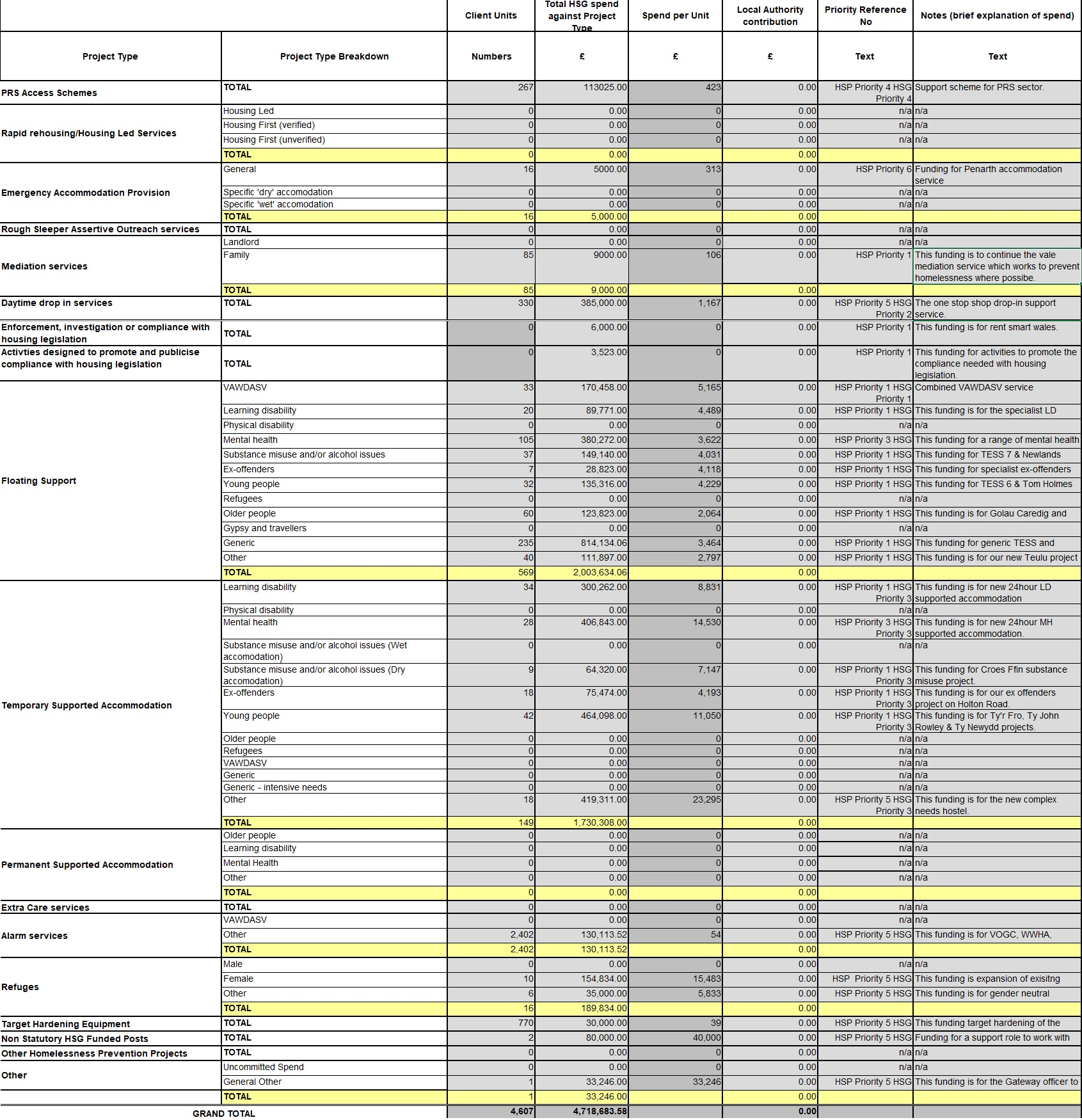 Atodiad C: Cynllun ComisiynuTendro am Wasanaethau:Mae gan y Tîm Cefnogi Pobl bedwar cytundeb cymorth cysylltiedig â thai sydd i fod i ddod i ben yn fuan a phedwar gwasanaeth newydd y mae'n bwriadu eu comisiynu.Er mwyn cydymffurfio â'r ddeddfwriaeth berthnasol a Rheolau Gweithdrefnau Contract a Rheolau Gweithdrefnau Ariannol y Cyngor, rhaid cynnal ymarfer caffael ar gyfer y contractau sydd i fod i ddod i ben ac ar gyfer comisiynu gwasanaethau newydd.  Yn ogystal â hyn, bydd angen rhoi contractau ar waith ar gyfer unrhyw wasanaethau cymorth newydd sy’n gysylltiedig â thai neu eu hail-ffurfweddu er mwyn sicrhau bod y Cyngor yn cyflawni ei ddyletswyddau dan Ddeddf Tai (Cymru) 2015 ac yn diwallu anghenion y gymuned.Ym mhob un o'r achosion hyn bydd pob contract newydd yn cael ei hysbysebu ar wefan GwerthwchiGymru am o leiaf 30 diwrnod, a bydd proses dendro deg a chadarn yn cael ei chynnal dan oruchwyliaeth y Cydlynydd Cefnogi Pobl. Ym mhob achos bydd proses dendro agored yn cael ei defnyddio a fydd yn gofyn i bob darparwr basio holiadur cyn-gymhwyso safonol Cyngor Bro Morgannwg, rhoi cyflwyniad ysgrifenedig gydag atebion i gwestiynau a osodir gan Banel Comisiynu Cefnogi Pobl a hefyd mynychu proses gyfweld â Phanel Comisiynu Cefnogi Pobl. Cyfanswm gwerth y contractau o fewn cwmpas yr ymarfer hwn yw tua £5 miliwn (dros 5 mlynedd) gyda chostau terfynol i'w penderfynu ar y cam tendro. Mae'r contractau presennol yn amrywio o £34,000 i £122,000 y flwyddyn ac yn cynnwys gwasanaethau i nifer o grwpiau cleientiaid gan gynnwys, pobl sy'n profi cam-drin domestig, digartrefedd, materion iechyd meddwl, anawsterau dysgu a phobl hŷn sy'n agored i niwedY contractau y bydd angen aildendro ar eu cyfer yw:Cynllun Cymorth yn Ôl yr Angen Iechyd Meddwl CymunedolMae'r gwasanaeth hwn yn wasanaeth cymorth yn ôl yr angen sy'n darparu cefnogaeth hyblyg cysylltiedig â thai i bobl sy'n dioddef o broblemau iechyd meddwl yn y Fro gyda'r nod o atal digartrefedd. Mae'r gwasanaeth hwn yn cynnwys cefnogaeth argyfwng i unigolion sydd mewn perygl brys o fod yn ddigartref.Nod y prosiect hwn yw darparu cymorth tai i wella canlyniadau i bobl sydd mewn perygl o fod yn ddigartref i gael gafael ar wybodaeth, cyngor, cymorth ac adnoddau i'w galluogi i wneud dewisiadau gwybodus. Mae'r gwasanaeth sy'n gweithio gyda defnyddwyr y gwasanaeth unigol yn cynnwys cynllun cymorth wedi'i deilwra sy'n diwallu eu hanghenion orau. Mae'r cynllun yn canolbwyntio ar faterion ymarferol ac emosiynol, er mwyn i bob person gael y cyfle gorau i fyw'n annibynnol fel aelod cyfrifol o'u cymuned.Dyddiad dod i ben y contract: 9 Gorffennaf 2022Y Gwasanaeth Pobl HŷnCymorth yn Ôl yr Angen Golau CaredigMae'r gwasanaeth hwn yn wasanaeth yn ôl yr angen â 60 o unedau lefel isel sy'n darparu cymorth hyblyg cysylltiedig â thai i bobl hŷn agored i niwed (55 oed a hŷn) sy'n byw ym Mro Morgannwg gyda'r nod o atal digartrefedd a’u helpu i fyw’n annibynnol. Nod y prosiect hwn yw darparu cymorth tai i wella canlyniadau i bobl hŷn agored i niwed i gael gafael ar wybodaeth, cyngor, cymorth ac adnoddau i'w galluogi i wneud dewisiadau gwybodus. Mae'r gwasanaeth sy'n gweithio gyda defnyddwyr y gwasanaeth unigol yn cynnwys cynllun cymorth wedi'i deilwra sy'n diwallu eu hanghenion orau.  Mae'r cynllun yn canolbwyntio ar faterion ymarferol ac emosiynol, er mwyn i bob person gael y cyfle gorau i fyw'n annibynnol fel aelod cyfrifol o'u cymuned.Gwasanaeth Galw Heibio Croeso PawbMae'r gwasanaeth hwn yn darparu sesiynau galw heibio rheolaidd gan roi cyngor ar dai, sesiynau cymorth a llety gwarchod/llety gofal ychwanegol ledled y Fro i bobl hŷn sy'n agored i niwed. Nod y cynllun peilot hwn yw darparu sesiynau galw heibio rheolaidd ledled y Fro sy'n rhoi cyngor a chymorth ynghylch cyllid, budd-daliadau, llety addas a materion eraill sy'n gysylltiedig â thai a chyfeirio i asiantaethau eraill (lle bo hynny'n briodol). Nod y gwasanaeth yw cefnogi pobl hŷn agored i niwed a phobl â dementia lefel isel ac mae'n agored i drigolion sy'n byw mewn llety gwarchod ac mewn mannau eraill yn y gymuned. Amcan y gwasanaeth yw helpu’r defnyddwyr gwasanaeth i fyw mor annibynnol â phosibl dwy gynnal sesiynau galw heibio'n rheolaidd mewn llety gwarchod ar draws y Fro.Dyddiad dod i ben y contract: 31 Mawrth 2023Gwasanaeth Lloches GwasgaredigMae manyleb y gwasanaeth hwn yn ymwneud â chynllun llety gwasgaredig 6 uned ar gyfer pobl sydd angen lle diogel i fyw ynddo ac sydd angen cymorth cysylltiedig â thai oherwydd eu bod wedi profi cam-drin domestig a/neu drais rhywiol.  Nod y gwasanaeth hwn yw darparu llety diogel dros dro mewn amryw o leoliadau cyfrinachol ym Mro Morgannwg i ddioddefwyr cam-drin domestig a/neu drais rhywiol nad ydynt yn gallu byw mewn lleoliad lloches traddodiadol am amryw o resymau. Mae hefyd yn cynnig cymorth a gwybodaeth i bobl i'w galluogi i ennill neu gynnal y sgiliau a'r hyder sydd eu hangen arnynt i fyw'n annibynnol. Bydd y gwasanaeth yn darparu cymorth cysylltiedig â thai hyblyg i uchafswm o 6 unigolyn mewn prosiect llety dros dro. Dyddiad dod i ben y contract: 31 Mawrth 2023Gwasanaeth Grŵp Alinio Tlodi (GAT)Mae'r gwasanaeth hwn yn wasanaeth cymorth yn ôl yr angen i weithio ochr yn ochr â thimau Gweithredu Tlodi Teuluoedd yn Gyntaf, Dechrau'n Deg a Chymunedau yn Gyntaf i ddarparu cefnogaeth sy'n gysylltiedig â thai i'w cleientiaid sy'n byw ym Mro Morgannwg.Nod y gwasanaeth hwn yw darparu cymorth ynglŷn â thai i bobl sy'n cael eu cefnogi gan dimau'r Grŵp Gweithredu Tlodi ym Mro Morgannwg. Mae hefyd yn cynnig cymorth a gwybodaeth i bobl i'w galluogi i ennill neu gynnal y sgiliau a'r hyder sydd eu hangen arnynt i fyw'n annibynnol mewn cartref. Bydd y gwasanaeth yn darparu cymorth hyblyg ynglŷn â thai i unigolion yn eu llety eu hunain. Bydd y gefnogaeth yn cael ei ddarparu drwy fodel Tîm o Amgylch y Teulu a bydd yn fodel hyblyg o gefnogaeth sydd wedi'i deilwra i ateb anghenion unigol.Dyddiad dod i ben y contract: 31 Mawrth 2023Blaenoriaethau Comisiynu: Gwasanaethau Newydd 2022-23Hostel Anghenion CymhlethBydd y gwasanaeth hwn yn darparu llety â chymorth 24 awr i hyd at 13 o unigolion ag anghenion cymhleth.Nod y gwasanaeth hwn yw darparu cymorth hyblyg sy'n gysylltiedig â thai i bobl agored i niwed ag anghenion cymhleth mewn lleoliad llety â chymorth dros dro. Mae hefyd yn cynnig cymorth a gwybodaeth i bobl i'w galluogi i ennill neu gynnal y sgiliau a'r hyder sydd eu hangen arnynt i symud ymlaen yn llwyddiannus. Bydd atgyfeiriadau yn cael eu gwneud trwy’r Porth Cefnogi Pobl.Llety â Chymorth 24 Awr ar gyfer Iechyd MeddwlBydd y gwasanaeth hwn yn darparu llety â chymorth 24 awr ar gyfer hyd at 7 unigolyn sydd â phroblemau iechyd meddwl.Nod y gwasanaeth hwn yw darparu cymorth hyblyg sy'n gysylltiedig â thai i bobl agored i niwed sydd â phroblemau iechyd meddwl mewn lleoliad llety â chymorth dros dro. Mae hefyd yn cynnig cymorth a gwybodaeth i bobl i'w galluogi i ennill neu gynnal y sgiliau a'r hyder sydd eu hangen arnynt i symud ymlaen yn llwyddiannus. Bydd atgyfeiriadau yn cael eu gwneud trwy’r Porth Cefnogi Pobl.Llety â Chymorth ar gyfer Anableddau DysguBydd y gwasanaeth hwn yn darparu llety â chymorth i 4 i 6 unigolyn ag anawsterau dysgu lefel isel. Nod y gwasanaeth hwn yw darparu cymorth hyblyg sy'n gysylltiedig â thai i bobl agored i niwed sydd â phroblemau iechyd meddwl mewn lleoliad llety â chymorth dros dro. Mae hefyd yn cynnig cymorth a gwybodaeth i bobl i'w galluogi i ennill neu gynnal y sgiliau a'r hyder sydd eu hangen arnynt i symud ymlaen yn llwyddiannus. Bydd atgyfeiriadau yn cael eu gwneud trwy’r Porth Cefnogi Pobl.Gwasanaeth Lloches ail gamBydd y gwasanaeth hwn yn darparu llety lloches â chymorth i 5 menyw sy'n dioddef cam-drin domestig a/neu drais rhywiol mewn lleoliad diogel a chudd ym Mro Morgannwg. Nod y gwasanaeth hwn yw darparu llety diogel dros dro mewn lleoliad cyfrinachol. Mae hefyd yn cynnig cymorth a gwybodaeth i bobl i'w galluogi i ennill neu gynnal y sgiliau a'r hyder sydd eu hangen arnynt i fyw'n annibynnol. Mae'r gwasanaeth hwn wedi ei anelu at ddioddefwyr sydd angen lefel llai o gymorth ac sy'n agosach at symud ymlaen o gymharu â defnyddwyr gwasanaeth sy'n defnyddio'r gwasanaeth Lloches safonol.Atodiad D: Dyletswyddau Statudol DigartrefeddDeddf Tai Cymru 2014 yw'r brif ddeddfwriaeth sy'n ymdrin â Digartrefedd yng Nghymru. Prif nod y Ddeddf yw sicrhau bod pobl ddigartref a phobl sydd dan fygythiad o ddod yn ddigartrefedd, yn cael help yn gynnar. Nod y Ddeddf hefyd oedd sicrhau bod pawb yn derbyn cymorth, nid dim ond pobl o fewn y grwpiau angen â blaenoriaeth. Mae rhannau nodedig eraill o'r Ddeddf yn cynnwys cryfhau'r dyletswyddau atal ar Awdurdodau Lleol a gallu Cynghorau i ddefnyddio llety addas yn y sector rhentu preifat.Mae deddfwriaeth berthnasol arall yn cynnwys Deddf Plant 1989, Deddf Plant sy’n Gadael Gofal 2000, Deddf Mewnfudo a Cheiswyr Lloches 1999, Deddf Cenedligrwydd, Mewnfudo a Cheiswyr Lloches 2002 a Deddf Diogelu Data 1998, Deddf Gwasanaethau Cymdeithasol a Llesiant (Cymru) 2014 a Deddf Rhentu Cartrefi (Cymru) 2016.Mae'r Tîm Atebion Tai wedi nodi sawl mater allweddol:Mae anghydbwysedd rhwng llety un person a niferoedd y bobl sengl sy'n cyflwyno eu bod yn ddigartref ac yn aros mewn llety dros dro am gyfnodau sylweddol. Er mwyn mynd i'r afael â'r mater, mae'r Cyngor wedi dechrau gweithio i'r Model Ailgartrefu Cyflym a fydd yn cynnig lefelau cymorth amrywiol i sicrhau bod aelwydydd sy'n cyflwyno yn cael y cymorth cywir pan fydd ei angen. Pobl sengl ddigartref dan 35 oed, pobl sydd ag anghenion cymorth iechyd meddwl a phobl sydd â phroblemau yn ymwneud â throseddu yw cyfran uchel o gyflwyniadau i'r tîm digartrefedd. Mae anghenion cymorth yn fwy cymhleth gydag iechyd meddwl, troseddu a cham-drin domestig yn cynyddu. Nid tai yn unig yw digartrefedd ac mae gan lawer o'r bobl sy'n profi problemau tai a digartrefedd yn aml anghenion cymorth cymhleth. Gwella llwybrau i gael cymorth a sicrhau bod dull gweithio amlasiantaethol o ymdrin ag anghenion cymhleth ar waith. Bydd hyn hefyd yn sicrhau bod pobl yn gallu cael mynediad at yr holl wasanaethau yn amserol.  Mynediad y Sector Rhentu Preifat (SRhP). Mae diffyg tai cymdeithasol, galw cynyddol ac amseroedd aros hirach, yn golygu bod cefnogi pobl i gael mynediad i'r sector rhentu preifat yn bwysicach nag erioed. Cael swyddogion ymroddedig sy'n gweithio gyda landlordiaid, asiantaethau gosod a darpar rentwyr preifat i gael gwared ar rwystrau i sicrhau cartref rhentu preifat yn y Fro.  Problemau recriwtio oherwydd contractau tymor byr, graddfeydd cyflog. Lles staff a gallu cadw staff gyda thelerau ac amodau da ar draws yr holl brosiectau a gomisiynir. Sicrhau bod hyfforddiant ym mhob maes yn cael ei ddarparu ac mae'r staff yn cefnogi unigolion gan ddefnyddio dull seiliedig ar drawma/amlasiantaeth. Ail-gomisiynu holl brosiectau Grant Cymorth Tai i sicrhau eu bod yn diwallu anghenion y bobl sy'n defnyddio'r gwasanaethau. Pobl ddigartref sengl dan 35 oed sy'n byw yn y Barri. Ar ôl covid, mae cynnydd brawychus wedi bod yn nifer y bobl sengl iau sy'n cael eu lletya mewn darpariaeth gwely a brecwast dros dro.   Mae anghenion Iechyd Meddwl a chymorth yn cynyddu, mae gorbryder ac iselder yn bryder cynyddol, yn benodol ymhlith cleientiaid sy'n cyflwyno fel rhai digartref. Er mwyn mynd i'r afael â hyn mae'r Cyngor wedi creu swyddi gweithwyr cysylltiadau iechyd meddwl arbenigol sy'n gweithredu o fewn y tîm Atebion Tai i ddarparu cyngor a chymorth rheng flaen i gleientiaid. Fodd bynnag, rhaid adolygu gwasanaethau sy'n parhau i gyflawni anghenion iechyd corfforol a meddwl cynyddol, anghenion cymhleth, mynediad at wasanaethau, a'r newid posibl mewn demograffeg.  Pobl ifanc ddigartref 16/17 oed a phlant â phrofiad o fod mewn gofal sydd ag anghenion cymhleth. Mae'r galw am gymorth gan y Gwasanaethau Plant yn uchel gyda grŵp bach o bobl ifanc cymhleth sydd ddim yn llwyddo i gynnal llety dros dro na thai cymorth. Canfuwyd bod gan y bobl ifanc hyn sy'n cyflwyno’n ddigartref neu gydag anghenion cymorth nifer o gymhlethdodau ac ar hyn o bryd mae hyn yn angen heb ei ddiwallu ar gyfer grŵp bach o'r bobl ifanc mwyaf cymhleth gyda dyletswydd i gael eu lletya a'u cefnogi.  Troseddwyr risg uchel ac ad-droseddwyr. Mae bwlch ar gyfer ad-droseddwyr sydd angen cefnogaeth barhaus ac achosion risg uchel lle mae llety yn hynod heriol i ddod o hyd iddo.  Adroddir bod anghenion cymorth menywod sy’n ffoi rhag cam-drin domestig yn fwy cymhleth, yn aml gydag anghenion cymorth lluosog fel iechyd meddwl a dibyniaeth yn ogystal â cham-drin domestig.  Pobl hŷn (dros 55 oed) gydag anghenion cymorth. Mae thema'n dod i'r amlwg ymhlith pobl dros 55 oed sy'n cyflwyno’n ddigartref gydag anghenion cymorth yn ymwneud â'u tenantiaethau.  Er mwyn cyflawni'r dyletswyddau statudol hyn ac atal digartrefedd bydd Cyngor Bro Morgannwg yn:Darparu gwasanaeth atal cadarn wedi'i dargedu i atal digartrefedd a mynd i'r afael â phrif achosion digartrefedd. Codi ymwybyddiaeth o'r gwasanaeth Atebion Tai a sicrhau ei fod yn hygyrch i bobl sy'n ddigartref neu sydd dan fygythiad o ddigartrefedd. Darparu cyngor a chymorth o ansawdd uchel fel bod defnyddwyr gwasanaethau'n teimlo eu bod yn cael eu cefnogi a'u grymuso i gymryd camau i ddatrys eu digartrefedd. Hwyluso dull ailgartrefu cyflym er mwyn sicrhau bod digartrefedd yn fyr, a bod aelwydydd yn symud ymlaen i lety mwy parhaol cyn gynted â phosibl.Cryfhau ac ehangu mynediad at wasanaethau cymorth iechyd meddwl.Sicrhau'r mynediad gorau posibl i gartrefi yn y sector rhentu preifat. Cefnogi’r rhai mwyaf agored i niwed i gynnal eu tenantiaeth ac integreiddio i'r gymuned.  Cynyddu'r cyflenwad o lety parhaol a dros dro.Strwythur Tîm Atebion Tai: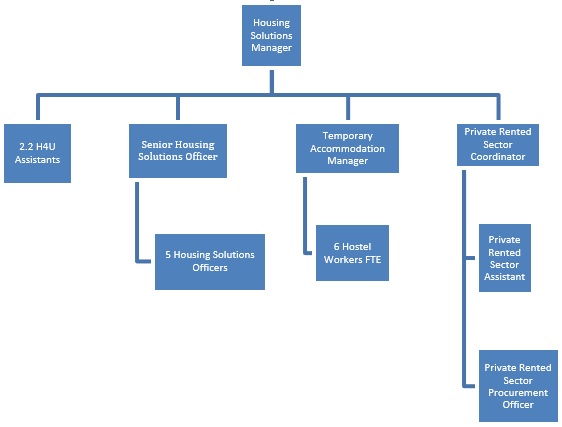 Y Rheolwr Atebion Tai sy’n rheoli’r tîm. Gweinyddir y system dyraniadau tai cymdeithasol a elwir yn homes4u gan y Cynorthwywyr Homes4u.Mae'r tîm o swyddogion atebion tai yn asesu pob cais digartrefedd i sicrhau ei fod yn cwrdd â dyletswydd statudol y Cyngor o dan ddeddfwriaeth tai. Mae'r uwch swyddog yn goruchwylio pob gweithiwr achos.Mae'r Rheolwr Llety Dros Dro yn cynnal yr hostel teulu ac eiddo llety dros dro gerllaw, ac yn rheoli staff yr hostel.Er mwyn hwyluso defnyddio'r sector rhentu preifat i gyflawni dyletswydd mae cydlynydd y Sector Rhentu Preifat yn cysylltu â landlordiaid preifat ac yn gweithio gyda chynorthwyydd y Sector Rhentu Preifat i gydlynu cwsmeriaid a gweithio gyda landlordiaid. Prif rôl swyddog Caffael y Sector Rhentu Preifat yw canfod a sicrhau eiddo preifat a landlordiaid addas ar gyfer Cynllun Tenantiaeth â Chymorth y Fro (CTChF).1. CyflwyniadTudalen 12. Asesiad Anghenion Tudalen 43. Blaenoriaethau CyflawniTudalen 64. Ymgysylltu â Rhanddeiliaid Tudalen 12Atodiad A: Asesiadau o’r Effaith ar GydraddoldebAtodiad B:  Cynllun GwariantAtodiad C: Cynllun ComisiynuAtodiad D: Dyletswyddau statudol digartrefeddMath o Brosiect Nifer yr UnedauGwariant yn erbyn y math o brosiect Y Sector Rhentu Preifat Cynlluniau Mynediad 267 £113,025.00Darpariaeth Llety Mewn Argyfwng  16£5000.00Gwasanaeth Cyfryngu85£9000.00Gwasanaeth Galw Heibio yn ystod y dydd 330£385,000.00Gorfodi, ymchwilio neu gydymffurfio â deddfwriaeth tai -£6,000.00 Gweithgareddau a gynlluniwyd i hyrwyddo a rhoi cyhoeddusrwydd i gydymffurfio â deddfwriaeth tai -£3,523.00Cymorth yn ôl yr angen – Trais yn erbyn menywod, Cam-drin Domestig a Thrais Rhywiol33£170,458.00Cymorth yn ôl yr angen – anabledd dysgu20£89,771.00Cymorth yn ôl yr angen - iechyd meddwl105£380,272.00Cymorth yn ôl yr angen - problemau camddefnyddio sylweddau a/neu alcohol 37£149,140.00Cymorth yn ôl yr angen - Cyn-droseddwyr7£28,823.00Cymorth yn ôl yr angen – pobl ifanc32£135,316.00Cymorth yn ôl yr angen – pobl hŷn60 £123,823.00Cymorth yn ôl yr angen - cyffredinol235 £814,134.06Cymorth yn ôl yr angen - arall40£111,897.00Llety â Chymorth dros dro – Anabledd Dysgu34£300,262.00Llety â Chymorth dros dro – Iechyd Meddwl28£406,843.00Llety â Chymorth dros dro – Problemau camddefnyddio sylweddau a/neu alcohol (llety sych)9 £64,320.00Llety â Chymorth dros dro – Cyn-droseddwyr18£75,474.00Llety â Chymorth dros dro - pobl ifanc42£464,098.00Llety â Chymorth Dros Dro - arall18£419,311.00Gwasanaethau Larwm 2,402£130,113.52Lloches - i fenywod10£154,834.00Lloches - arall6£35,000.00Offer Caledu Targedau 770£30,000.00Swyddi anstatudol a ariennir gan y GCT2£80,000.00Arall - cyffredinol1£33,246.00Cyfanswm4607£4,718,683.58